Commuter Benefits (Parking/Transit) Claim Form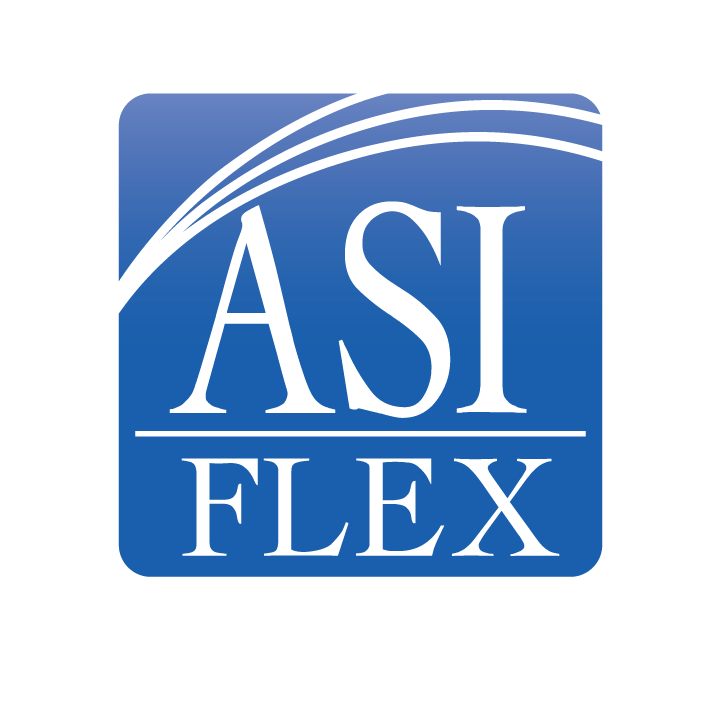 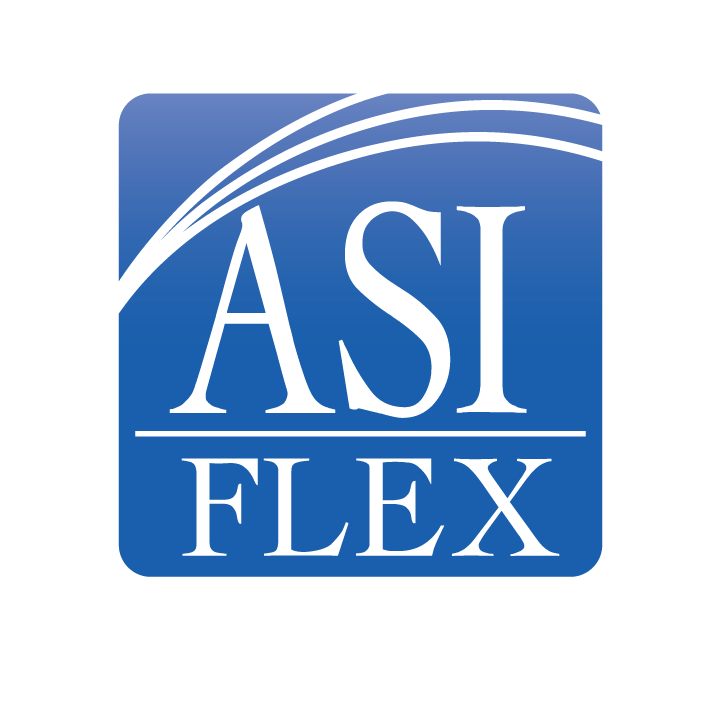 Parking Account ClaimsAttach documentation or a receipt to substantiate the expenses you are claiming.  The receipt or documentation must include the parking facility name, the date range of parking, and the dollar amount paid.  If receipts are not provided in the ordinary course of business please explain below.  Transit/Van Pooling Account ClaimsAttach documentation or a receipt to substantiate the expenses you are claiming.  The receipt or documentation must include the transit authority name, the date of transportation, and the dollar amount paid.  If receipts are not provided in the ordinary course of business please explain below.  I certify that all expenses for which reimbursement or payment is claimed by submission of this form were incurred by me during a period while I was covered under my employer's Commuter Benefit Plan and that the expenses have not been reimbursed and reimbursement will not be sought from any other source.  I certify that the expenses were incurred by me for the purpose of commuting to and from my place of employment.  I understand that I am fully responsible for the accuracy of all information relating to this claim, and that unless an expense for which reimbursement is claimed is a proper expense under the Plan, I may be liable for payment of all related taxes including federal, state, or local income tax on amounts paid from the Plan which relate to such expense. A claim will only be processed with a completed and signed claim form and correct documentation.  I understand IRS regulations establish the amount that can be reimbursed each month and that these amounts are subject to change and without notice.Employee Signature  ___________________________________________________________	                   Date____________________________________________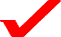 Your Name (Last, First, MI)Social Security No. or EID or PINSocial Security No. or EID or PINYour Employer NameYour Employer NameYour Employer NameAddressAddressCityCityStateZip CodeDate of ParkingDate of ParkingName of Parking FacilityIf documentation is not available, explain why it is not provided by the parking facility.(For example, metered street parking does not provide a receipt.)If documentation is not available, explain why it is not provided by the parking facility.(For example, metered street parking does not provide a receipt.)Amount RequestedStart DateEnd DateName of Parking FacilityIf documentation is not available, explain why it is not provided by the parking facility.(For example, metered street parking does not provide a receipt.)If documentation is not available, explain why it is not provided by the parking facility.(For example, metered street parking does not provide a receipt.)Amount Requested$$$Total$Date of TransportationDate of TransportationName of Transit AuthorityIf documentation is not available, explain why it is not provided by the transit authority.(For example, cash paid for bus; bus does not provide a receipt.)If documentation is not available, explain why it is not provided by the transit authority.(For example, cash paid for bus; bus does not provide a receipt.)Amount RequestedStart DateEnd DateName of Transit AuthorityIf documentation is not available, explain why it is not provided by the transit authority.(For example, cash paid for bus; bus does not provide a receipt.)If documentation is not available, explain why it is not provided by the transit authority.(For example, cash paid for bus; bus does not provide a receipt.)Amount Requested$$$Total$